AJKA VÁROS ÖNKORMÁNYZATAPOLGÁRMESTER 8401 AJKA, Szabadság tér 12.(88) 521-100 fax (88) 212-794Ügyszám: 6/3-32/2017.Készítette: Hornyák Attila főépítészTÁJÉKOZTATÁSAJKA VÁROS HELYI ÉPÍTÉSI SZABÁLYZATÁNAK ÉS SZABÁLYOZÁSI TERVÉNEK MÓDOSÍTÁSÁRÓLTájékoztatjuk, hogy Ajka Város Önkormányzata módosítani kívánja a helyi építési szabályzatáról szóló 11/2001. (VII. 02.) önkormányzati rendeletét. A tervezett módosítások a következők:Kérjük, hogy a partnerségi egyeztetés szabályairól szóló 10/2017. (V. 24.) önkormányzati rendelet 2. §-a értelmében 2017. július 24-ig tegyék meg észrevételeiket írásban Ajka Város Önkormányzati Hivatalának címére (8400 Ajka, Szabadság tér 12.) küldött, vagy a hivatalban ügyfélfogadási időben személyesen átadott levélben, vagy a varosepites@hivatal.ajka.hu e-mail címre küldött elektronikus levélben. A határidőn túl érkezett észrevételeket nem áll módunkban figyelembe venni.Ajka, 2017. július 14.Schwartz Béla polgármester megbízásából							Hornyák Attila					            Városi főépítészAjkarendek, Nyugati lakóterület egy tervezett tömbjének módosításaAjkarendek, Nyugati lakóterület egy tervezett tömbjének módosítása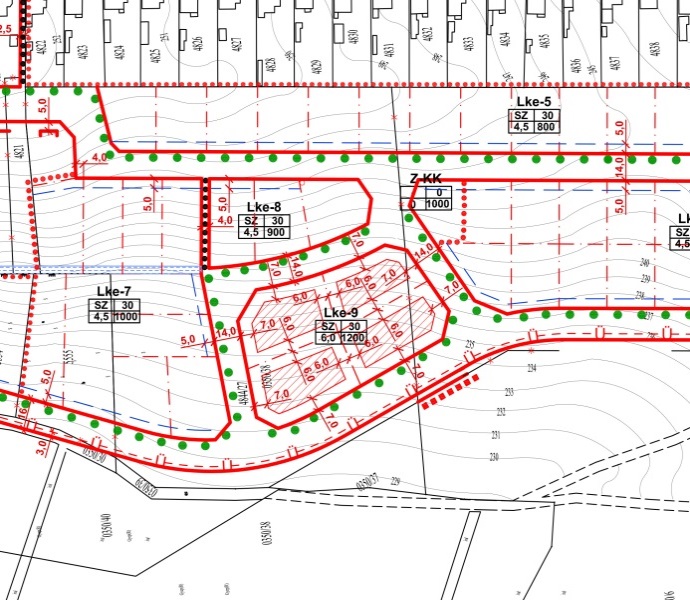 A módosítás során a mellékelt térképen jelölt tömb Lke-9 övezetből Lke-7 övezetbe kerül átsorolásra, továbbá az kijelölt építési helyek és irányadó telekhatár törlésre kerül. Az övezeti átsorolással a legkisebb telekméret 1200 m2-ről 1000 m2-re, az építménymagasság pedig 6,0 m-ről 4,5 m-re csökken.A módosítással a lakóterület harmonikus építészeti arculata biztosítható.Tósokberénd – Tálas utca menti új telektömb szabályozási előírásainak felülvizsgálataTósokberénd – Tálas utca menti új telektömb szabályozási előírásainak felülvizsgálata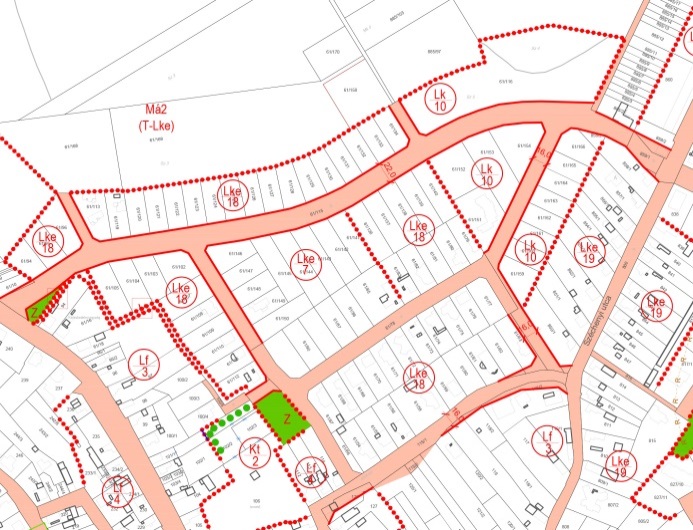 A Gergőföldi utca – Tálas utca által lehatárolt tömböt a hatályos szabályozás három építési övezetre osztja. A tömb beépítése az Lke-7 övezet alá tartozó területen is az Lke-18 övezet előírásai szerint indult meg, ezért javasoljuk, hogy a területen azonos előírások lépjenek érvényre. Ennek érdekében az Lke-7 építési övezetben lévő terület Lke-18 építési övezetbe kerül átsorolásra. A beépítési mód szabadon álló helyett oldalhatáron álló lesz, az építménymagasság 7,5 méter helyett 4,5 méter lesz.A módosítással a lakóterület harmonikus építészeti arculata biztosítható.HÉSZ és SZT hiba javítása az ipari park déli részén (Fő út mente)HÉSZ és SZT hiba javítása az ipari park déli részén (Fő út mente)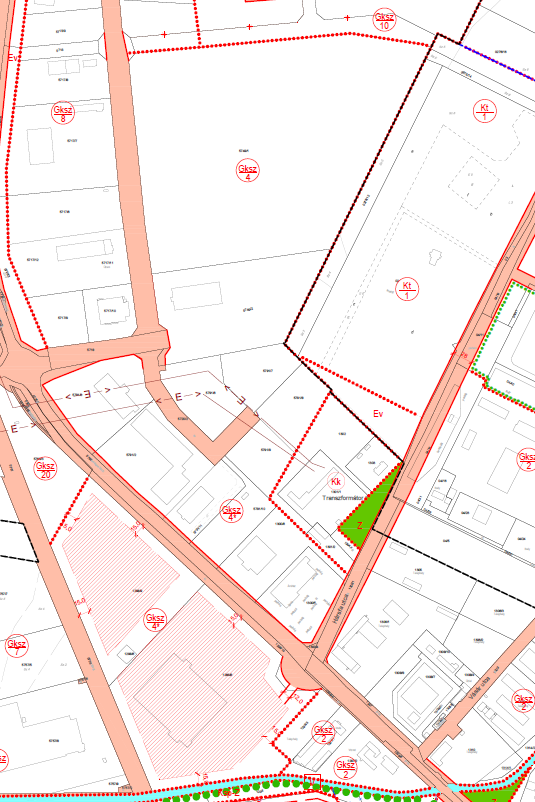 A mellékelt hatályos szabályozási terv részlet Gksz-4* övezetet jelöl a lehatárolt területen. Ugyanakkor a helyi építési szabályzat nem tartalmaz Gksz-4* övezetet, hanem Gksz-4 és Gksz* övezetet. A két övezet között a különbség, hogy a Gksz-4 övezetben a minimális zöldfelületi arány 40%, a Gksz* esetében 20%. A korábbi rendeletmódosításokból lekövethető, hogy a lehatárolt terület teljes egésze Gksz* volt, melyet a HÉSZ 10. § (7) bekezdése szabályoz. A hibajavítás a Gksz-4* övezeti táblázatba helyezésével történik, amely a HÉSZ 10. § (7) bekezdésének paramétereit kapja meg, így a HÉSZ 10. § (7) törlésre kerül.